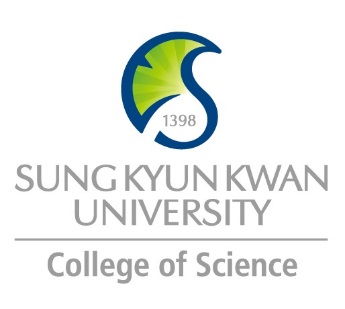 Sungkyunkwan University (SKKU) College of ScienceGlobal Program Survey2017 Spring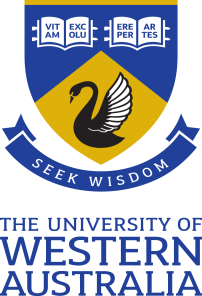 InstitutionThe University of Western AustraliaThe University of Western AustraliaThe University of Western AustraliaThe University of Western AustraliaThe University of Western AustraliaCountryAustraliaAustraliaCityCityPerthWebpage/ Social Mediawww.uwa.edu.auwww.uwa.edu.auwww.uwa.edu.auwww.uwa.edu.auwww.uwa.edu.auPostal AddressGlobal Learning Office M352, 35 Stirling Highway, Crawley WA 6009Global Learning Office M352, 35 Stirling Highway, Crawley WA 6009Global Learning Office M352, 35 Stirling Highway, Crawley WA 6009Global Learning Office M352, 35 Stirling Highway, Crawley WA 6009Global Learning Office M352, 35 Stirling Highway, Crawley WA 6009ContactInformationPrimaryPrimarySecondarySecondaryContactInformationNameFiona MaleyFiona MaleyBroderick MoncrieffBroderick MoncrieffContactInformationPositionStudy Abroad AdviserStudy Abroad AdviserStudy Abroad AdviserStudy Abroad AdviserContactInformationFunctionSKKU to UWA AdviserSKKU to UWA AdviserUWA to SKKU AdviserUWA to SKKU AdviserContactInformationEmailfiona.maley@uwa.edu.aufiona.maley@uwa.edu.aubroderick.moncrieff@uwa.edu.aubroderick.moncrieff@uwa.edu.auContactInformationPhone+61 8 6488 2298+61 8 6488 2298+61 8 6488 3536+61 8 6488 3536ProgramUniversity-Wide Exchange Program / Study Abroad ProgramUniversity-Wide Exchange Program / Study Abroad ProgramUniversity-Wide Exchange Program / Study Abroad ProgramUniversity-Wide Exchange Program / Study Abroad ProgramUniversity-Wide Exchange Program / Study Abroad ProgramUniversity-Wide Exchange Program / Study Abroad ProgramPeriod2018/20192018/20192018/20192018/20192018/20192018/2019Number of Exchange Places Offered1 semester exchange1 semester exchange2 semesters exchange2 semesters exchangeOthersOthersNumber of Exchange Places Offered22111 semester place for 2017 spring1 semester place for 2017 springApplicable Major Biological SciencesMathematicsMathematicsPhysicsPhysicsChemistryApplicable Major YesYesYesYesYesYesApplicable DegreeUndergraduateUndergraduateMasterMasterPhDPhDApplicable DegreeYesYesYesYesFeesTuition FeeTuition FeeOther FeesOther FeesOther FeesOther FeesFeesAU$13,700 for Study Abroad / $0 for Exchange studentsAU$13,700 for Study Abroad / $0 for Exchange studentsOverseas Student Health Cover: 6 months AU$330Student Services and Amenities Fee:Study Abroad Student AU$149 per semesterExchange Students - waivedOverseas Student Health Cover: 6 months AU$330Student Services and Amenities Fee:Study Abroad Student AU$149 per semesterExchange Students - waivedOverseas Student Health Cover: 6 months AU$330Student Services and Amenities Fee:Study Abroad Student AU$149 per semesterExchange Students - waivedOverseas Student Health Cover: 6 months AU$330Student Services and Amenities Fee:Study Abroad Student AU$149 per semesterExchange Students - waivedAcademic Year201820182018201820182018Academic CalendarSemester 1, 2018: 26/02/2018 – 30/06/2018Semester 2, 2018: 30/07/2018 – 30/12/2018For a full list of important dates in 2018 please go to: http://www.student.uwa.edu.au/course/dates/important. Semester 1, 2018: 26/02/2018 – 30/06/2018Semester 2, 2018: 30/07/2018 – 30/12/2018For a full list of important dates in 2018 please go to: http://www.student.uwa.edu.au/course/dates/important. Semester 1, 2018: 26/02/2018 – 30/06/2018Semester 2, 2018: 30/07/2018 – 30/12/2018For a full list of important dates in 2018 please go to: http://www.student.uwa.edu.au/course/dates/important. Semester 1, 2018: 26/02/2018 – 30/06/2018Semester 2, 2018: 30/07/2018 – 30/12/2018For a full list of important dates in 2018 please go to: http://www.student.uwa.edu.au/course/dates/important. Semester 1, 2018: 26/02/2018 – 30/06/2018Semester 2, 2018: 30/07/2018 – 30/12/2018For a full list of important dates in 2018 please go to: http://www.student.uwa.edu.au/course/dates/important. Semester 1, 2018: 26/02/2018 – 30/06/2018Semester 2, 2018: 30/07/2018 – 30/12/2018For a full list of important dates in 2018 please go to: http://www.student.uwa.edu.au/course/dates/important. Credit System24 points per semester. Most units are worth 6 credit points each, therefore students will enrol in 4 units per semester.24 points per semester. Most units are worth 6 credit points each, therefore students will enrol in 4 units per semester.24 points per semester. Most units are worth 6 credit points each, therefore students will enrol in 4 units per semester.24 points per semester. Most units are worth 6 credit points each, therefore students will enrol in 4 units per semester.24 points per semester. Most units are worth 6 credit points each, therefore students will enrol in 4 units per semester.24 points per semester. Most units are worth 6 credit points each, therefore students will enrol in 4 units per semester.Application ProcedureNominations to Fiona Maley via nomination template. Students will then be emailed login details to complete an online application.  Nominations to Fiona Maley via nomination template. Students will then be emailed login details to complete an online application.  Application GuideFor information on how to apply please go to: https://study.uwa.edu.au/global or directly to   https://study.uwa.edu.au/courses-and-careers/study-abroad-and-student-exchange/Completing-exchange-at-UWAFor information on how to apply please go to: https://study.uwa.edu.au/global or directly to   https://study.uwa.edu.au/courses-and-careers/study-abroad-and-student-exchange/Completing-exchange-at-UWARequirementsLanguageFor a full list of acceptable tests please go to: https://study.uwa.edu.au/how-to-apply/entry-requirements/english-language-requirements RequirementsAcademicUG: Completion of one semester of tertiary study and be nominated by SKKU. PG: Completion of a Bachelor’s Degree. RequirementsOthersIf students don’t meet the standard English Language requirements, the may be able to gain admission through the Alternative English Language pathway. Students must enrol in at least one of the following units in their first semester of study at UWA: HUMA1901 or HUMA1902. Required scores are:IELTS: Overall score of 6.0 with no band less than 5.5.TOEFL: Overall score of 70 with min 20 in W; 14 in R; 19 in S; and 17 in L.  Required DocumentsAcademic TranscriptEnglish Language Competency TestProposed Study ListStamped and Signed copy of passportPrinted and signed applicationAll documents to be uploaded to the OASYS system. Hard copies are not required.Academic TranscriptEnglish Language Competency TestProposed Study ListStamped and Signed copy of passportPrinted and signed applicationAll documents to be uploaded to the OASYS system. Hard copies are not required.Application Deadline1 December 20161 December 2016Nomination Deadline15 November 201615 November 2016Primary Language of InstructionEnglishSecondary Language of Instruction, if anyCourse Cataloguehttp://handbooks.uwa.edu.au Please note, courses are referred to as Units at UWA. http://handbooks.uwa.edu.au/units?section=faclist gives list of units by discipline/facultyhttp://handbooks.uwa.edu.au Please note, courses are referred to as Units at UWA. http://handbooks.uwa.edu.au/units?section=faclist gives list of units by discipline/facultyhttp://handbooks.uwa.edu.au Please note, courses are referred to as Units at UWA. http://handbooks.uwa.edu.au/units?section=faclist gives list of units by discipline/facultyCourses Taught in EnglishAccommodationFor information on on-campus and off-campus accommodation please go to: https://study.uwa.edu.au/student-life/accommodation  For information on on-campus and off-campus accommodation please go to: https://study.uwa.edu.au/student-life/accommodation  For information on on-campus and off-campus accommodation please go to: https://study.uwa.edu.au/student-life/accommodation  Estimated Cost of LivingStudents are expected to budget for between $370 and $500 per week. For a break down of estimated costs please go to: https://study.uwa.edu.au/international-students/life-in-perth/cost-of-livingStudents are expected to budget for between $370 and $500 per week. For a break down of estimated costs please go to: https://study.uwa.edu.au/international-students/life-in-perth/cost-of-livingStudents are expected to budget for between $370 and $500 per week. For a break down of estimated costs please go to: https://study.uwa.edu.au/international-students/life-in-perth/cost-of-livingFinancial AidsSpecial Programs/OffersExpected Arrival DateOrientation commences 19 February 2018Orientation commences 19 February 2018Orientation commences 19 February 2018Number of Exchange Students per semester4 students for the whole SKKU exchange agreementDiversity Exchange Students (Demographics)Useful LinksFor Incoming Exchange/Study Abroad students: https://study.uwa.edu.au/globalFor Incoming Exchange/Study Abroad students: https://study.uwa.edu.au/globalFor Incoming Exchange/Study Abroad students: https://study.uwa.edu.au/globalNote